COMUNE DI FOGLIZZO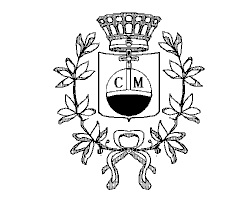 Città Metropolitana di TORINOVia Castello 6 – 10090 Foglizzo (TO)Tel 011 9883501 – Fax 011 9883312www.comune.foglizzo.to.itPROTOCOLLO N. 7890         DEL 18/11/2019 AVVISO PUBBLICOPER LA CONSULATAZIONE DEGLI STAKEHOLDERSAi fini dell’aggiornamento del Piano Triennale della Prevenzione della Corruzione e del Programma Triennale della Trasparenza 2018/2019/2020La strategia di prevenzione della corruzione e dell’illegalità all’interno dell’Amministrazione è contenuta nel Piano Triennale di Prevenzione della Corruzione (P.T.P.C.) e nel Programma triennale per la trasparenza e per l’integrità, adottato con D.G.C. n. 6 del 29/01/2018 per il triennio 2018/2019/2020, totalmente accessibile mediante consultazione del sito Web dell'amministrazione, sezione "Amministrazione Trasparente"  sotto-sezione "Altri contenuti" al seguente link:http://www.comune.foglizzo.to.it/prevenzione-della-corruzione.htmlIl Piano di prevenzione è adottato in attuazione della legge 6 novembre 2012, n. 190 e dei decreti legislativi delegati (D.lgs. 14.03.2013, n. 33 in materia di trasparenza, dpr. 16 aprile 2013, n. 62 Regolamento recante codice di comportamento dei dipendenti pubblici, e d.lgs. 08.04.2013, n. 39 in materia di inconferibilità e incompatibilità di incarichi presso le pubbliche amministrazioni e presso gli enti privati in controllo pubblico), nonché in attuazione del Piano nazionale anticorruzione (PNA), e delle Linee guida, direttive e disposizioni dell’Autorità Nazionale anticorruzione. La predetta normativa impone all'amministrazione di provvedere all'aggiornamento annuale del Piano, entro il 31 gennaio di ogni anno. Ai fini dell'aggiornamento costituisce elemento ineludibile la partecipazione della collettività locale, e di tutti i soggetti che la compongono (stakeholder esterni) nonché degli stakeholder interni. L'acquisizione di proposte, suggerimenti, osservazioni e indicazioni in ordine al contenuto del Piano viene considerata dall'Amministrazione prezioso elemento conoscitivo per l'aggiornamento.Qualsiasi stakeholder interno ed esterno fosse interessato a partecipare all'aggiornamento del Piano, inviando proposte e suggerimenti, può utilizzare i Moduli in calce al presente Avviso. Scadenza: ore 12.00 del giorno 30 dicembre 2019Casella di posta elettronica cui inviare il Modulo:  foglizzo@cert.ruparpiemonte.itResponsabile prevenzione corruzione e illegalità - trasparenza: Dr.ssa Clelia Paola VigoritoFoglizzo,18/11/2019Il Responsabile della corruzione trasparenza f.to Vigorito dr.ssa Clelia Paola Proposta Stakeholder esterniDATI DELLO STAKEHOLDER (*)Cognome e Nome:Indirizzo:Eventualmente Ente/associazione/organizzazione/altro:Sede:Specificare il ruolo ricoperto nell’ente/associazione/organizzazione/altro:(*) campi da compilare obbligatoriamentePROPOSTA/SUGGERIMENTI/OSSERVAZIONIPROPOSTA/SUGGERIMENTI/OSSERVAZIONIInformativa sul trattamento dei dati personali ex artt. 13-14 Reg.to UE 2016/679Soggetti Interessati: Cittadini.Il Comune di Foglizzo nella qualità di Titolare del trattamento dei Suoi dati personali, ai sensi e per gli effetti del Reg.to UE 2016/679 di seguito 'GDPR', con la presente La informa che la citata normativa prevede la tutela degli interessati rispetto al trattamento dei dati personali e che tale trattamento sarà improntato ai principi di correttezza, liceità, trasparenza e di tutela della Sua riservatezza e dei Suoi diritti.I Suoi dati personali verranno trattati in accordo alle disposizioni legislative della normativa sopra richiamata e degli obblighi di riservatezza ivi previsti.Finalità e base giuridica del trattamento: in particolare i Suoi dati verranno trattati per le seguenti finalità connesse all'attuazione di adempimenti relativi ad obblighi legislativi o contrattuali: